Words that Can Change Your Lifeתשע"ה כינוס תשובה · R.B.Hashem: My Biggest FanTiferes Shlomo of Radomsk: He believes in meTeshuva: The Process of Change through Yamim Noraim Six Stages of Change by James Prochaska Total Transformation?!? Mishnah Torah, Rambam, Hilchot Teshuva 2:1 Talmud Avoda Zara 17a story of Rabbi Elazar ben Durdayaשעה אחת: One turn…  1˚Maggid of MezritchVienna or Budapest; Humans to Chimps Three areas of impact:Gr”a on Yeshaya 1בין אדם לחבירובין אדם למקוםהמדות שלעצמוFocus on SpeechYerushalmi Peah 1:1 – Impact of positive speechTwo Halachot of Chafetz Chaim a day: Change your lifeGmar Tov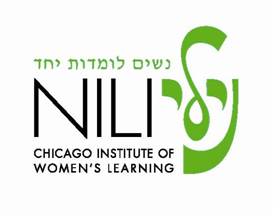 